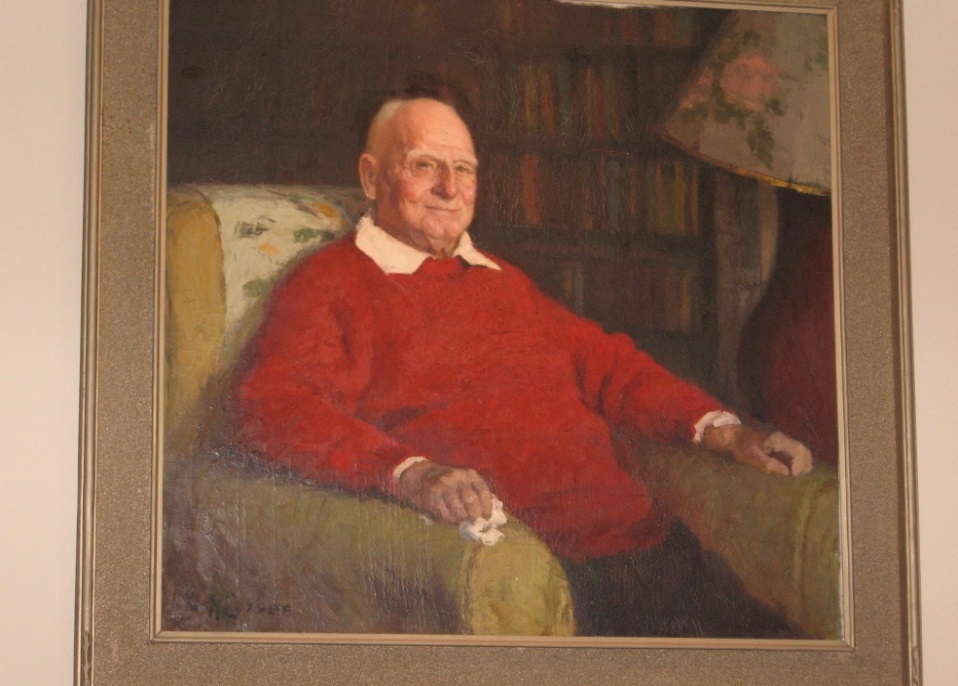 REWI ALLEY SENIOR COMPETITIONAn extraordinary New Zealander120th Birthday AnniversaryRaised and educated in CanterburyVeteran of the 1st World War in FranceTaranaki Farmer in the 1920s60 years in China where he is honouredYears 11 – 13 Students are invited to submit a1500 word essay“Rewi Alley: his life as a fighter and revolutionary,change maker and risk taker, industrialist and educator.”First Prize – a trip to ChinaThe Competition is open to schools in Canterbury.Closing date September 29th  2017Entry Forms can be accessed on http://rewialley.kiwi.nz/activities/schools-competitionCOMPETITION FOR CANTERBURY STUDENTS YEARS 11 - 13I am submitting an Essay to commemorateRewi Alley’ 120th Birthday  -  an extraordinary New ZealanderFull Name ……………………………………………………………………………School ………………………………………………………………………………..Year at School ……………………………………………………………………….Contact phone number………………………………………………………………Email…………………………………………………………………………………..Full Name of Parent or Guardian……………………………………………………Contact phone contact…………………………………………………………………Full Name of Teacher………………………………………………………………….My teacher has confirmed that this work is my own workTeacher’s signature……………………………………………………………………..Please submit your essay, brochure or poster with this form as a Word or pdf documentTo Eric Livingstone livingstonebc@xtra.co.nz  Conditions of EntryEntrants must be students at a school in CanterburyEntries close on September 29th  2017Only one entry per student is permittedEntries must be the student’s own work confirmed by the student’s teacherThe judges’ decision will be final and no correspondence will be entered intoMaterial submitted could be used to publicise the 120th Anniversary.Your personal details will be protected by the organisers.I have read the Conditions of Entry and agree to it.Student Signature…………………………………………………………………………….